Российская Федерация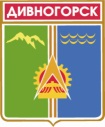 Администрация города ДивногорскаКрасноярского края П О С Т А Н О В Л Е Н И Е  05  .  01  .  2020 			        г. Дивногорск                                                      № 04п О завершении действия муниципальной программы «Социальная поддержка населения  муниципального образования город Дивногорск», утвержденной постановлением администрации города Дивногорска от 30.09.2015 № 150п (в редакции постановлений администрации города Дивногорска от 31.05.2016 № 62п; от 05.07.2016 № 116п; от 23.12.2016 № 256п; от 07.03.2017 № 46п; от 10.07.2017 № 132п, от 15.09.2017 № 169п, от 29.09.2017 № 182п, от 23.01.2018 № 06п, от 13.04.2018 № 52п, от 08.06.2018 № 91п, от 04.10.2018 № 171п, от 21.02.2019 № 31п, от 06.06.2019 № 42п, от 30.09.2019 № 176п)	На основании статьи 179 Бюджетного кодекса Российской Федерации, в соответствии с Законами Красноярского края от 04.06.2019 N 7-2824 «О внесении изменений в отдельные Законы края в сфере социальной поддержки и социального обслуживания граждан», от 04.06.2019 N 7-2828 «О внесении изменений в Законы края о наделении органов местного самоуправления муниципальных районов и городских округов края отдельными государственными полномочиями в сфере социальной поддержки и социального обслуживания граждан», распоряжением администрации города от 31.07.2014 № 1561/1р (в редакции от 30.07.2015 № 1685р, от 19.04.2017 № 700/1р, от 06.07.2017 № 1411р, от 31.10.2017 № 2474р, от 15.02.2019 № 302/1р, от 30.07.2019 № 1490р, от 07.10.2019 № 1944р) «Об утверждении перечня муниципальных программ города Дивногорска», руководствуясь ст. 43 Устава города Дивногорска,ПОСТАНОВЛЯЮ:1. Завершить действие муниципальной программы «Социальная поддержка населения  муниципального образования город Дивногорск», утвержденной постановлением администрации города Дивногорска от 30.09.2015 № 150п (в редакции постановлений администрации города Дивногорска от 31.05.2016 № 62п; от 05.07.2016 № 116п; от 23.12.2016 № 256п; от 07.03.2017 № 46п; от 10.07.2017 № 132п, от 15.09.2017 № 169п, от 29.09.2017 № 182п, от 23.01.2018 № 06п, от 13.04.2018 № 52п, от 08.06.2018 № 91п, от 04.10.2018 № 171п, от 21.02.2019 № 31п, от 06.06.2019 № 42п, от 30.09.2019 № 176п).2. Настоящее постановление подлежит опубликованию в средствах массовой информации, размещению на официальном сайте администрации города в информационно-телекоммуникационной сети «Интернет». 3. Настоящее постановление вступает в силу со дня его опубликования и распространяет свое действие на правоотношения, возникающие с 01.10.2019.4. Контроль за исполнением настоящего постановления оставляю за собой.Исполняющий обязанности Главы города                                                                                   М.Г. Кузнецова	